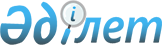 Об утверждении бюджета Булакского сельского округа Есильского района Северо-Казахстанской области на 2021-2023 годыРешение маслихата Есильского района Северо-Казахстанской области от 8 января 2021 года № 58/390. Зарегистрировано Департаментом юстиции Северо-Казахстанской области 13 января 2021 года № 6999.
      Сноска. Вводится в действие с 01.01.2021 в соответствии с пунктом 6 настоящего решения.
      В соответствии со статьей 9-1, с пунктом 2 статьи 75 Бюджетного кодекса Республики Казахстан от 4 декабря 2008 года, с пунктом 2-7 статьи 6 Закона Республики Казахстан от 23 января 2001 года "О местном государственном управлении и самоуправлении в Республике Казахстан", маслихат Есильского района Северо-Казахстанской области РЕШИЛ:
      1. Утвердить бюджет Булакского сельского округа Есильского района Северо-Казахстанской области на 2021-2023 годы, согласно приложениям 1, 2, 3 соответственно, в том числе на 2021 год в следующих объемах:
      1) доходы - 16 319 тысяч тенге:
      налоговые поступления - 1 134 тысяч тенге;
      неналоговые поступления - 0 тысяч тенге;
      поступления от продажи основного капитала - 0 тысяч тенге;
      поступления трансфертов - 14 923 тысяч тенге;
      2) затраты - 16 476,7 тысяч тенге;
      3) чистое бюджетное кредитование - 0 тысяч тенге:
      бюджетные кредиты - 0 тысяч тенге;
      погашение бюджетных кредитов - 0 тысяч тенге;
      4) сальдо по операциям с финансовыми активами - 0 тысяч тенге:
      приобретение финансовых активов - 0 тысяч тенге;
      поступления от продажи финансовых активов государства - 0 тысяч тенге;
      5) дефицит (профицит) бюджета – - 157,7 тысяч тенге;
      6) финансирование дефицита (использование профицита) бюджета – 157,7 тысяч тенге:
      поступление займов - 0 тысяч тенге;
      погашение займов - 0 тысяч тенге;
      используемые остатки бюджетных средств – 157,7 тысяч тенге.
      Сноска. Пункт 1 в редакции решения маслихата Есильского района СевероКазахстанской области от 21.04.2021 № 6/45 (вводится в действие с 01.01.2021); от 29.11.2021 № 13/114 (вводится в действие с 01.01.2021).


      1-1. Предусмотреть в бюджете Булакского сельского округа расходы за счет свободных остатков бюджетных средств, сложившихся на начало финансового года в сумме 157,7 тысяч тенге, согласно приложению 4.
      Сноска. Решение дополнено пунктом 1-1 в соответствии с решением маслихата Есильского района Северо-Казахстанской области от 21.04.2021 № 6/45 (вводится в действие с 01.01.2021).


      2. Установить, что доходы бюджета Булакского сельского округа на 2021 год формируются в соответствии со статьей 52-1 Бюджетного кодекса Республики Казахстан от 4 декабря 2008 года.
      3. Предусмотреть объемы бюджетных субвенций, из районного бюджета бюджету Булакского сельского округа на 2021 год в сумме 11 632 тысяч тенге, на 2022 год в сумме 10 851 тысяч тенге, на 2023 год в сумме 10 946 тысяч тенге.
      4. Предусмотреть в бюджете Булакского сельского округа Есильского района Северо-Казахстанской области на 2021 год объем целевых текущих трансфертов, выделенных из районного бюджета, в том числе:
      на ликвидацию несанкционированных свалок в селах сельского округа;
      на текущее содержание дорог.
      Распределение указанных целевых трансфертов из районного бюджета определяется решением акима Булакского сельского округа Есильского района Северо-Казахстанской области "О реализации решения маслихата Есильского района "Об утверждении бюджета Булакского сельского округа Есильского района Северо-Казахстанской области на 2021-2023 годы".
      5. Предусмотреть в бюджете Булакского сельского округа Есильского района Северо-Казахстанской области на 2021 год объемы целевых текущих трансфертов передаваемых из областного бюджета, в том числе:
      на повышение заработной платы государственных служащих местных исполнительных органов.
      Распределение указанных целевых трансфертов из областного бюджета определяется решением акима Булакского сельского округа Есильского района Северо-Казахстанской области "О реализации решения маслихата Есильского района "Об утверждении бюджета Булакского сельского округа Есильского района Северо-Казахстанской области на 2021-2023 годы.
      Сноска. Пункт 5 в редакции решения маслихата Есильского района Северо Казахстанской области от 29.11.2021 № 13/114 (вводится в действие с 01.01.2021).


      5-1. Предусмотреть в бюджете Булакского сельского округа Есильского района Северо-Казахстанской области на 2021 год объемы целевых текущих трансфертов передаваемых из районного бюджета, в том числе:
      на повышение заработной платы государственных служащих местных исполнительных органов.
      Распределение указанных целевых трансфертов из районного бюджета определяется решением акима Булакского сельского округа Есильского района Северо-Казахстанской области "О реализации решения маслихата Есильского района "Об утверждении бюджета Булакского сельского округа Есильского района Северо-Казахстанской области на 2021-2023 годы.
      Сноска. Пункт 5-1 в редакции решения маслихата Есильского района Северо Казахстанской области от 29.11.2021 № 13/114 (вводится в действие с 01.01.2021).


      6. Настоящее решение вводится в действие с 1 января 2021 года.
      Председатель сессии маслихата Есильского районаСеверо-Казахстанской области      К. Абулгазин
      Секретарь маслихата Есильского районаСеверо-Казахстанской области      А. Бектасова Бюджет Булакского сельского округа Есильского района Северо-Казахстанской области на 2021 год
      Сноска. Приложение 1 в редакции решения маслихата Есильского района Северо-Казахстанской области от 21.04.2021 № 6/45 (вводится в действие с 01.01.2021); от 29.11.2021 № 13/114 (вводится в действие с 01.01.2021). Бюджет Булакского сельского округа Есильского района Северо-Казахстанской области на 2022 год Бюджет Булакского сельского округа Есильского района Северо-Казахстанской области на 2023 год Направление свободных остатков бюджетных средств сложившихся на 1 января 2021 года
      Сноска. Решение дополнено приложением 4 в соответствии с решением маслихата Есильского района Северо-Казахстанской области от 21.04.2021 № 6 /45 (вводится в действие с 01.01.2021).
					© 2012. РГП на ПХВ «Институт законодательства и правовой информации Республики Казахстан» Министерства юстиции Республики Казахстан
				Приложение 1 к решениюмаслихата Есильского районаСеверо-Казахстанской областиот 8 января 2021 года№ 58/390
Категория
Класс
подкласс
Наименование
Сумма (тысяч тенге)
1) Доходы
16 319
1
Налоговые поступления
1 134
04
Налоги на собственность
1 134
1
Налог на имущество
20
3
Земельный налог
84
4
Налог на транспортные средства
1 030
4
Поступление трансфертов
15 185
02
Трансферты из вышестоящих органов государственного управления
15 185
3
Трансферты из районного (города областного значения) бюджета
15 185
Функциональная группа
Администратор бюджетных программ
Программа
Наименование
Сумма (тысяч тенге)
2) Затраты
16 476,7
01
Государственные услуги общего характера
15 023
124
Аппарат акима города районного значения, села, поселка, сельского округа
15 023
001
Услуги по обеспечению деятельности акима города районного значения, села, поселка, сельского округа
15 023
07
Жилищно-коммунальное хозяйство
1 296
124
Аппарат акима города районного значения, села, поселка, сельского округа
1 296
008
Освещение улиц в населенных пунктах
389
009
Обеспечение санитарии населенных пунктов
907
15
Трансферты
157,7
124
Аппарат акима города районного значения, села, поселка, сельского округа
157,7
051
Целевые текущие трансферты из нижестоящего бюджета на компенсацию потерь вышестоящего бюджета в связи с изменением законодательства
157,7
3) Чистое бюджетное кредитование
0
Бюджетные кредиты
0
Погашение бюджетных кредитов
0
4) Сальдо по операциям с финансовыми активами
0
Приобретение финансовых активов
0
Поступления от продажи финансовых активов государства
0
5) Дефицит (профицит) бюджета
- 157,7 
6) Финансирование дефицита (использование профицита) бюджета
157,7
7
Поступления займов
0
16
Погашение займов
0
Категория
Класс
подкласс
Наименование
Сумма (тысяч тенге)
8
Используемые остатки бюджетных средств
157,7
01
Остатки бюджетных средств
157,7
2
Остатки бюджетных средств на конец отчетного периода
157,7Приложение 2к решению маслихатаЕсильского районаСеверо-Казахстанской областиот 8 января 2021 года№ 58/390
Категория
Класс
подкласс
Наименование
Сумма (тысяч тенге)
2022 год
1) Доходы
12 855
1
Налоговые поступления
1 197
04
Налоги на собственность
1 197
1
Налог на имущество
22
3
Земельный налог
85
4
Налог на транспортные средства
1 090
4
Поступление трансфертов
11 658
02
Трансферты из вышестоящих органов государственного управления
11 658
3
Трансферты из районного (города областного значения) бюджета
11 658
Функциональная группа
Администратор бюджетных программ
Программа
Наименование
Сумма (тысяч тенге)
2022 год
2) Затраты
12 855
01
Государственные услуги общего характера
11 736
124
Аппарат акима города районного значения, села, поселка, сельского округа
11 736
001
Услуги по обеспечению деятельности акима города районного значения, села, поселка, сельского округа
11 736
07
Жилищно-коммунальное хозяйство
789
124
Аппарат акима города районного значения, села, поселка, сельского округа
789
008
Освещение улиц в населенных пунктах
514
009
Обеспечение санитарии населенных пунктов
275
12
Транспорт и коммуникации
330
124
Аппарат акима города районного значения, села, поселка, сельского округа
330
013
Обеспечение функционирования автомобильных дорог в городах районного значения, селах, поселках, сельских округах
330
3) Чистое бюджетное кредитование
0
Бюджетные кредиты
0
Погашение бюджетных кредитов
0
4) Сальдо по операциям с финансовыми активами
0
Приобретение финансовых активов
0
Поступления от продажи финансовых активов государства
0
5) Дефицит (профицит) бюджета
0
6) Финансирование дефицита (использование профицита) бюджета
0
7
Поступления займов
0
16
Погашение займов
0
Используемые остатки бюджетных средств
0
Категория
Класс
подкласс
Наименование
Сумма (тысяч тенге)
2022 год
8
Используемые остатки бюджетных средств
0
01
Остатки бюджетных средств
0
1
Свободные остатки бюджетных средств
0Приложение 3к решению маслихатаЕсильского районаСеверо-Казахстанской областиот 8 января 2021 года№ 58/390
Категория
Класс
подкласс
Наименование
Сумма (тысяч тенге)
2023 год
1) Доходы
13 217
1
Налоговые поступления
1 257
04
Налоги на собственность
1 257
1
Налог на имущество
22
3
Земельный налог
85
4
Налог на транспортные средства
1 150
4
Поступление трансфертов
11 960
02
Трансферты из вышестоящих органов государственного управления
11 960
3
Трансферты из районного (города областного значения) бюджета
11 960
Функциональная группа
Администратор бюджетных программ
Программа
Наименование
Сумма (тысяч тенге)
2023 год
2) Затраты
13 217
01
Государственные услуги общего характера
11 842
124
Аппарат акима города районного значения, села, поселка, сельского округа
11 842
001
Услуги по обеспечению деятельности акима города районного значения, села, поселка, сельского округа
11 842
07
Жилищно-коммунальное хозяйство
828
124
Аппарат акима города районного значения, села, поселка, сельского округа
828
008
Освещение улиц в населенных пунктах
539
009
Обеспечение санитарии населенных пунктов
289
12
Транспорт и коммуникации
547
124
Аппарат акима города районного значения, села, поселка, сельского округа
547
013
Обеспечение функционирования автомобильных дорог в городах районного значения, селах, поселках, сельских округах
547
3) Чистое бюджетное кредитование
0
Бюджетные кредиты
0
Погашение бюджетных кредитов
0
4) Сальдо по операциям с финансовыми активами
0
Приобретение финансовых активов
0
Поступления от продажи финансовых активов государства
0
5) Дефицит (профицит) бюджета
0
6) Финансирование дефицита (использование профицита) бюджета
0
7
Поступления займов
0
16
Погашение займов
0
Категория
Класс
подкласс
Наименование
Сумма (тысяч тенге)
2023 год
8
Используемые остатки бюджетных средств
0
01
Остатки бюджетных средств
0
1
Свободные остатки бюджетных средств
0Приложение 4к решению маслихатаЕсильского районаСеверо-Казахстанской областиот 8 января 2021 года№ 58/390
Функциональная группа
Администратор бюджетных программ
Программа
Наименование
Сумма
(тысяч тенге) 
15
Трансферты
157,7
124
Аппарат акима города районного значения, села, поселка, сельского округа
157,7
051
Целевые текущие трансферты из нижестоящего бюджета на компенсацию потерь вышестоящего бюджета в связи с изменением законодательства
157,7
Всего
157,7